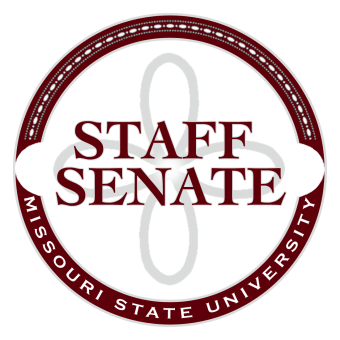 Staff Senate Agenda11/6/2014Roll CallExcused AbsencesWelcome new MSU Employees in AttendanceCall To OrderApproval of AgendaApproval of  Minutes (October, 2014)Chair ReportBoard of Governor’s Meeting UpdateStaff Senate Polo ShirtsMaster Planning Committee UpdateChair Elect Report Staff Handbook Committee ReportPast Chair Report   Faculty Senate UpdateSecretary/Treasurer ReportFinancial UpdateDirector of Staff Relations – Committee ReportsPossible Change in Committee StructureStaff Salary Incentive Program UpdateBylaws CommitteeDenim Day CommitteePublic Affairs CommitteePublic Relations CommitteeScholarship CommitteeStaff Activities CommitteeStaff Excellence in Service Awards CommitteeAdministrative Professionals Forum CommitteeFaculty SenateMy Ideas CommitteePublic Arts CommitteeSustainability CommitteeWyrick CommissionShared Leave CommitteeOld BusinessGraduate Assistant Survey – Follow-upStaff Satisfaction Survey – Follow-UpNew BusinessBeginning discussion regarding Sit/Stand Work StationsAnnouncementsAdjournmentNext Meeting:  December 4, 2014 11:00am, PSU313